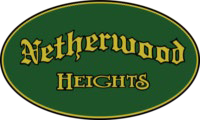 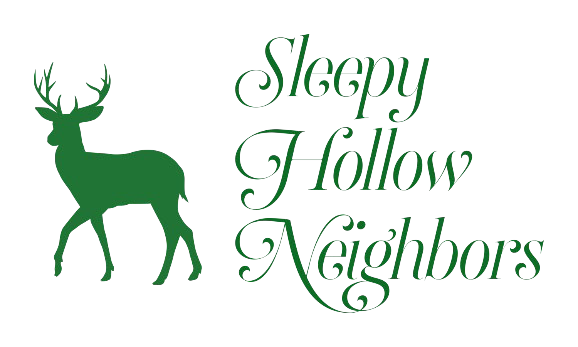 HOW IT WORKSWHAT YOU GETHOW TO REGISTEREach participant will host a sale at his/her own residence. Your residence will be listed on a map on Google and in the garage sale directory which will be published online. The map will be accessible via cell phone using a QR code and a limited number of printed maps will also be available.City permitAdvertising of the eventYour sale location listed in the directory and map of participating homesComplete the registration form on the next page.Identify categories of items you will have for sale; shoppers will be provided with an index of items and sellers.Submit your registration forms and fees as follows:If living in Netherwood, checks should be issued to Netherwood Heights Neighbors and mailed or dropped off at 1629 Forest Hill Road, Plainfield NJ, 07060.If living in Sleepy Hollow, checks should be issued to Sleepy Hollow Neighbors and mailed or dropped off at 1767 Sleepy Hollow Lane, Plainfield NJ, 07060.Registration forms can also be submitted online with registration fees paid via PayPal. Please visit https://www.netherwoodheights.org/2024/02/20/spring-garage-sale/ for details.Registration forms MUST be received with your $25 payment NO LATER THAN May 4, 2024We will file the garage sale permit, the City of Plainfield will fine participating houses without permits.The sale will be held RAIN or SHINE. Refunds will NOT be given if registered homes decide not to host a sale.If you have any questions, please call Katie Blake at (908) 421-5986 or Shannon Pacheco at (917) 204-2112.Name: 	Sale Address: 		  Netherwood Heights, Sleepy Hollow or Other? 		  Phone No.: 		 Email Address: 		  Name of Owner of Premises (if different): 	(Consent of Property Owner Required)Have you previously conducted a garage sale in 2024?   YES/NO  Signature: 	 Date: 	Items for sale (please circle 3-5 categories):Clothing - 	a. Adult	b. Infants and ChildrenFurniture - 	a. Outdoor	b. Household 	c. Antiques	d. Children’sSporting EquipmentCDs/Records/Musical InstrumentsLadies’ accessories (e.g., jewelry, handbags, etc.)Collectibles	a. China	b. Silver 	c. Pottery	d. Comic booksRugsAutomotiveGardeningDishware/GlasswarePictures/ArtworkToolsBooksToys/GamesHousehold Electronics (e.g., TVs, radios, computers, etc.)Other (please describe): ______________________________________________________________________________________________________________Registration forms must be received with your $25 payment NO LATER THAN May 4, 2024Payment may be submitted via PayPal (please visit https://www.netherwoodheights.org/2024/02/20/spring-garage-sale/ for details) or check. If paying by check and living in Netherwood, checks should be issued to Netherwood Heights Neighbors and mailed or dropped off at 1629 Forest Hill Road, Plainfield NJ, 07060. If living in Sleepy Hollow, checks should be issued to Sleepy Hollow Neighbors and mailed or dropped off at 1767 Sleepy Hollow Lane, Plainfield NJ, 07060.Registrants will be charged for any bank fees incurred for stopped or bounced checks.Refunds will NOT be given if registered homes decide not to host a sale.